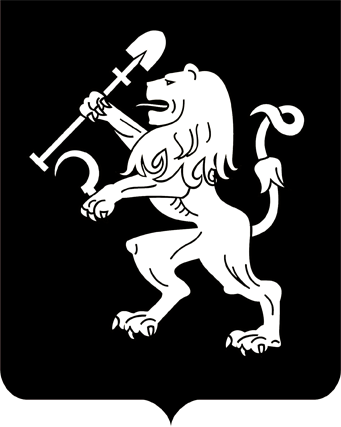 АДМИНИСТРАЦИЯ ГОРОДА КРАСНОЯРСКАПОСТАНОВЛЕНИЕО внутригородских объектахв городе КрасноярскеВ соответствии с решением Красноярского городского Совета              депутатов от 14.10.2015 № В-130 «О порядке наименования и переименования внутригородских объектов в городе Красноярске, увековечения памяти граждан и исторических событий на территории города Красноярска», рекомендациями комиссии по рассмотрению обращений                        о наименовании и переименовании внутригородских объектов в городе Красноярске, увековечении памяти граждан и исторических событий        на территории города Красноярска (протокол от 27.09.2019 № 4), руководствуясь статьями 17, 41, 58, 59 Устава города Красноярска,ПОСТАНОВЛЯЮ:1. Присвоить наименование «Сквер имени Бориса Ряузова» скверу с адресной привязкой: Солнечный бульвар, 4, в Советском районе города Красноярска, в честь заслуженного деятеля искусств РСФСР, народного художника РСФСР Бориса Яковлевича Ряузова в соответствии               со схемой согласно приложению 1.2. Присвоить наименование «Сквер героев АлСиба» скверу                 с адресной привязкой: ул. Аэровокзальная, 16, в Советском районе         города Красноярска, в соответствии со схемой согласно приложению 2.3. Настоящее постановление опубликовать в газете «Городские новости» и разместить на официальном сайте администрации города.Глава города                                                                                 С.В. Еремин30.10.2019№ 808